Publicado en   el 07/08/2014 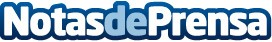 Ya puedes ver el lyric vídeo de "Rock and Roll Revolution" de Fito PáezDatos de contacto:Nota de prensa publicada en: https://www.notasdeprensa.es/ya-puedes-ver-el-lyric-video-de-rock-and-roll Categorias: Música http://www.notasdeprensa.es